2019-20 Three Rivers Conference Boys Basketball All-Conference TeamEli King – Jr., CaledoniaNoah King – Sr., CaledoniaAustin Klug – Jr., CaledoniaReid Johnson – Jr., ChatfieldBlake Blattner – Sr.,  Dover-EyotaBrady Williams – Sr.,  Dover-EyotaIsaac Petersen – Sr.,  La CrescentLuke Schwartzhoff – Sr.,  La CrescentZach Todd – Sr., La CrescentCollin Bonow – Lewiston-AlturaThomas Menk – Soph., Lewiston-AlturaGunner Reed – Sr.,  Lewiston-AlturaBlake Herber – Jr.,PEMConnor Schumacher – Jr.,PEM  Luke O’Hare – Jr., Rushford-PetersonJustin Ruberg – Soph.,  Rushford-PetersonDrew Maloney – Jr.,St. CharlesKooper Vaughn – Jr.,St. CharlesChase Walters – Sr., St. CharlesAlex Avilez – Sr.,  Wabasha-KelloggcHonorable Mention from St.CharlesTyler Gransee – Sr., St.CharlesSam Lewis – Sr., St.Charles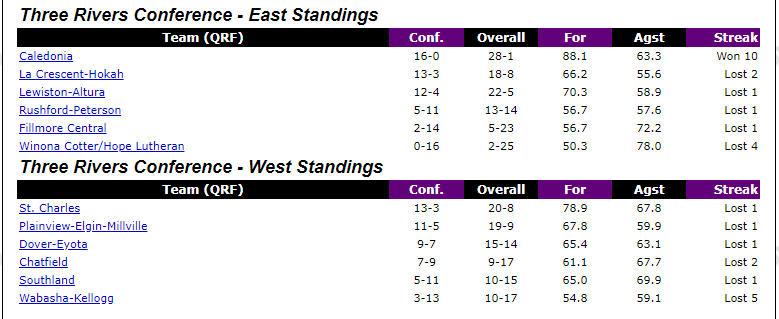 